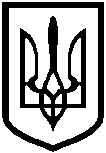 ЛИСИЧАНСЬКА МІСЬКА РАДАВИКОНАВЧИЙ КОМІТЕТРІШЕННЯ«16» 05.2017 р.							                 № 224м. ЛисичанськПро затвердження списку голів  будинкових комітетівдля  виплати   заохочення На виконання Програми міських заходів по роботі з головами будинкових комітетів на 2017 рік, керуючись ст. 40 Закону України «Про місцеве самоврядування в Україні», виконавчий комітет Лисичанської  міської радиВИРІШИВ:1. Затвердити список голів будинкових комітетів міста Лисичанська для виплати заохочення станом на 04.04.2017 року (додаток 1). 2. Управлінню з виконання політики Лисичанської міської ради в галузі ЖКГ перерахунок коштів на карткові рахунки отримувачам заохочення здійснювати після надання громадянами наступних документів:-   заява про надання заохочення;-   документ, який посвідчує особу (паспорт) та його ксерокопія;-   ідентифікаційний код особи та його ксерокопія;-  згода на збір та обробку персональних даних особи;-  картка реквізитів рахунку в Ощадбанку для перерахування грошових коштів;-  ксерокопія протоколу зборів мешканців будинку про обрання голови будинкового комітету.3.  Відділу з питань внутрішньої політики, зв’язку з громадськістю та ЗМІ дане рішення оприлюднити на офіційному сайті Лисичанської міської ради.4. Контроль за виконанням цього рішення покласти на заступника міського голови Якимчука  А.П.Міський голова                                                                                   С.І. Шилін